March 26, 2017                       					              Faith Baptist Church Malachi: Responding to God's love                                                            Matt Culbertson, Senior Pastor"Faithful in Relationships"Malachi 2:10-17Review of Malachi 1	(Malachi 1:2, 6, 11)Malachi 2: Faithlessness Continues	(Malachi 2:1-2, 7-9)Giving God our Best in Relationships	(Malachi 2:10)1. Every earthly relationship should _________________ and      _________________ God's covenant relationship with us. 	(Malachi 1:2; Deuteronomy 7:9; Jeremiah 31:3; 1 Corinthians 1:9)2. Our marriages are to be established on God's __________________      covenant.	(Malachi 2:10-17)Purity (Malachi 2:10-11; Hebrews 13:4)Passion (Malachi 2:15; Genesis 1:27-28; 1 Corinthians 7:3-5)Protected (Malachi 2:14; Ephesians 5:18-33)Pleasure (Malachi 2:5-6; Genesis 2:24-25)3. God's covenant with us is found through __________________ and      the cross.	(Malachi 2:6; 1 John 4:9-10; 1 John 1:8-9)March 26, 2017                       					              Faith Baptist Church Malachi: Responding to God's love                                                            Matt Culbertson, Senior Pastor"Faithful in Relationships"Malachi 2:10-17Review of Malachi 1	(Malachi 1:2, 6, 11)Malachi 2: Faithlessness Continues	(Malachi 2:1-2, 7-9)Giving God our Best in Relationships	(Malachi 2:10)1. Every earthly relationship should _________________ and      _________________ God's covenant relationship with us. 	(Malachi 1:2; Deuteronomy 7:9; Jeremiah 31:3; 1 Corinthians 1:9)2. Our marriages are to be established on God's __________________      covenant.	(Malachi 2:10-17)Purity (Malachi 2:10-11; Hebrews 13:4)Passion (Malachi 2:15; Genesis 1:27-28; 1 Corinthians 7:3-5)Protected (Malachi 2:14; Ephesians 5:18-33)Pleasure (Malachi 2:5-6; Genesis 2:24-25)3. God's covenant with us is found through __________________ and      the cross.	(Malachi 2:6; 1 John 4:9-10; 1 John 1:8-9)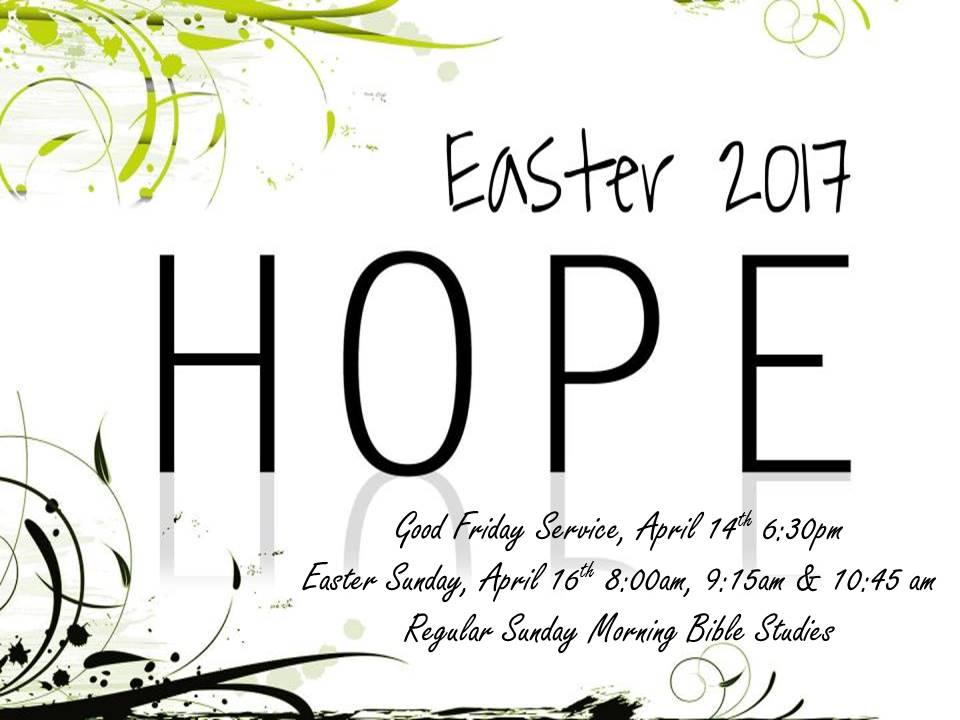 